CPA UNIBELPROCES VERBALASSEMBLEE GENERALE ANNUELLE 2022Procès-verbal de l’Assemblée Générale Annuelle du CPA Unibel tenue le 17 mai 2022 à la salle culturel Val D’Espoir de St-Janvier, à 19h00. Début de l’Assemblée à 19h10PRESENCE :La feuille de présence est signée par 18 personnes présentes (parents et membres du CA).LECTURE ET ADOPTION DE L’ORDRE DU JOUR :Proposé par Chantal Landry et secondé par Julie Hébert.LECTURE ET ADOPTION DU PROCES-VERBAL DE L’AGA DU 16 septembre 2021Proposé par Annie Marineau et secondé par Isabelle Viau.RAPPORT DE LA PRESIDENTE (Annie Marineau)Cette année a encore été marquée par des défis liés à la Covid-19. En effet nous avons dû adapter la durée des leçons afin de pouvoir permettre à tous de patiner avec un nombre de patineurs limités à 14 par cours. Les périodes de quarantaines des patineurs et des entraîneurs ayant contacté le Covid a également causé quelques problèmes dans la gestion des opérations. Mais en général, nous avons bien su naviguer les différentes vagues !Patineurs PPP, 3 groupes de 36 patineurs, un nouveau groupe a eu lieu le jeudi soir, il a été bien apprécié par les parents qui ont d’autres activités le samedi matin.  108 patineurs PPP au totalDes horaires variés ont été offerts aux patineurs juvéniles avec des cours le matin avant l’école, des cours dès 16h15, ce qui a permis d’alléger les groupes du samedi et de permettre aux entraîneurs de terminer leur journée plus tôt ce qui a été apprécié de tous. Nous pensons continuer à offrir ce genre d’horaire pour la saison 2022-2023.    Cette année on a 96 patineurs juvéniles (baisse du a la pandémie), nous espérons avoir une augmentation pour la prochaine saison régulière. RAPPORT DE LA VICE-PRESIDENTE (Chantal Landry) Chantal explique que son rôle est de supporter la présidente et les autres membres du CA. Cette année Chantal a pris l’initiative d’organiser la vente de vêtement du club. Des leggings, hoodies, t-shirts, chandails ont été vendus. Chantal a été présente aux différents arénas pendant une semaine pour présenter les articles. Il y a eu un succès avec les cotons ouatés, bon profit. C’est plus compliqué pour les vestes qui sont spécifiques aux patins et dont le cout est élevé. Chantal refera la vente l’année prochaine, même principe pour l’année prochaine, une semaine de pré-commande et pas de possibilités de commander par la suite. Pour la prochaine vente, nous tenterons d’avoir plus d’échantillons à présenter aux parents. Avec des plus gros volumes de ventes, nos coûts seraient plus avantageux.Profits de l’opération : 223,35$RAPPORT DE LA TRESORERIE (Laura Garant/Éloïse Marceau Landry)(voir tableau en annexe)Laura Garand était sur le mandat de Trésorière mais pour des raisons personnelles elle a dû quitter le 30 avril donc c’est Éloïse qui assure l’intérim jusqu’aux élections. Éloïse avait aidé Laura toute l’année. Mais on va avoir besoin de quelqu’un qui prenne le mandat. Il faut quelqu’un qui aime les chiffres et qui ait du temps. Chantal explique ce que le poste implique : faire les paies, faire les factures pour la ville, les fins de moi financiers, feuilles de temps, bilan. Si on ne trouve personne, il faudra embaucher quelqu’un, c’est un poste qui est très demandant.  On en parle depuis plusieurs années, cela impactera les frais de cotisation mais nous n'aurons pas le choix. C’est le plus gros mandat du club. Chantal explique le rapport annuel. Ce qui est biaisé dans le rapport c’est que Nord-Scène nous a remboursé un dépôt pour le gala qui n’a jamais eu lieu. Ce dépôt est rentré dans nos chiffres de revenu mais ce n’est pas vraiment un revenu. On n’a peu de revenu cette année. On a fait un léger profit avec l’école de printemps. On est toujours en déficit avec les tests (on doit payer les déplacements et repas des juges). On parle ensuite de la petite compétition des PPP. Très léger profit pour cette mini-compétitions. A refaire l’année prochaine.NOMINATION D’UN VERIFICATEUR POUR LE BILAN FINANCIER :La vérification des livres comptables a été faite par Marc Carrière, CA. Chantal Landry Garant propose de reconduire le mandat de M. Carrière pour une autre année. Annie s’informe à l’Assemblée si quelqu’un a une autre proposition à faire. Devant la négative, il est convenu de donner le mandat à M. Carrière pour la saison 2022-23.  Approuvé par Alexandra Hamel et secondé par Julie BezeauRAPPORT DES COMITÉSProgramme Patinage Plus PPP (Geneviève Legault)Pour l’année 2021-2022 nous avons fait 3 groupes de PPP. Il y en avait un groupe le jeudi soir ainsi que deux le samedi, tous les groupes étaient de 36 élèves chacun. Durant la session d’automne, 6 élèves ont complété toutes leurs étapes et ont fait leur passage dans les juvéniles. Parce que nous avons été arrêtés dû à la covid et que nous n’avons malheureusement pas eu de gala, nous avons repoussé la fin de session d’automne-hiver au 2 avril 2022.Pour féliciter tous les élèves pour leurs efforts, nous avons décidé d’organiser une mini compétition maison et à notre grande surprise, ce fût un grand succès, aussi bien du côté des enfants que des parents. La présentation des numéros des équipes de synchro a été très appréciée et a incité quelques jeunes à s’y inscrire. Nous pensons faire revivre cette belle expérience à nos jeunes PPP l’an prochain. Profit de 102,50$ avec la vente de toutous, bonbons et rafraîchissements.Pour le printemps, nous avons fait l’essai d’un groupe de 24 élèves d’étapes 4-5-6 qui est plus tôt et qui a pour but d’accélérer le passage vers le juvénile. Nous avons aussi un groupe de 44 élèves de pré-patin allant jusqu’à l’étape 4.Assistantes de programme Nous avons passé la saison 2021-2022 sans responsable des assistantes de programme. Annie et Brigitte ont été en charge des assistantes en plus de leurs autres tâches. On doit bâtir une relève d’assistantes de programme car on a de plus en plus de difficultés à les recruter. Lors d’une absence de nos AP régulières, nous avons très peu de remplaçantes. Avec le gala de retour en 2023, il sera peut-être plus intéressant pour elles d’être AP avec des numéros supplémentaires au gala avec les petits patineurs.Une carte cadeau pour le cinéma leur a été offert à Noël et nous sommes allés voir Stars on Ice le 4 mai dernier à la place Bell (merci à Isabelle Viau pour nous avoir transporté en autobus.On manque d’assistante de programme pour le printemps, on espère avoir de nouvelles inscriptions du printemps. Compétition (Isabelle Viau)Dû à la pandémie, les patineurs ont participé à seulement deux compétitions au cours de l’année 2021-2022.   La première, Invitation Saint-Eustache du 26 au 28 novembre 2021. 41 patineurs y ont participé et ont remporté un total de 6 médailles. La deuxième était la compétition « Michel Proulx » du 11 au 14 mars 2022. 52 patineurs y ont participé et ont remporté un total de trois médailles. Une patineuse a participé à la finale provinciale.Nous offrons toutes nos félicitations à tous les participants et bravo pour leurs belles performances!École de Printemps / bouts de chou  En septembre, nous avons formé 2 groupes de 7 patineurs à St-Janvier et aucun à St-Augustin. Le court laps de temps pour les inscriptions ainsi que le coût total du cours avec Patinage Canada de 105$ n’a probablement pas aidé le nombre d’inscriptions.Pour la session hiver, nous avons eu 2 groupes de 10 à St-Augustin et un groupe de 10 à St-Janvier. Prix du cours de retour à 55$ car nous avons bien indiqué que les enfants n’étaient pas couverts par les assurances et les parents devaient signer cette clause et indiquer leur accord en ne payant pas Patinage Canada.Nous avons tenté d’obtenir un prix de glace réduit encore cette année pour l’école de printemps, le synchro et l’école d’été mais sans succès. Les chiffres de l’école de printemps seront disponibles à l’AGA 2023 car la fin d’année a été déplacée avant le début des inscriptions 2022.Question de Nathalie Fournelle qui interroge Dany Quintal représentant de la ville sur les couts de la glace. Dany Quintal explique que c’est le conseil municipal qui a refusé la demande mais quand 2023 la ville va donner une compensation/subvention. Hugo Gagnon demande pourquoi aux printemps, le style libre et la danse était en même temps. On explique qu’il y a peu de patineurs qui pratiquent la danse au printemps et que les accompagnateurs n’étaient pas disponible le même jour. C’est pour cela que le style libre et la danse était en même temps en saison régulière on va revenir à des cours de danses et style libre séparés. Tests (Julie Hébert)(voir tableaux en annexe)Les tests clubs ont beaucoup plus de réussites que les tests centralisés. Ce sont les mêmes juges mais les tests centralises sont beaucoup plus difficiles. Les autres tableaux, montrent les réussites par tests. Pour star 1 a star 5 ce sont des évaluations faites par les entraineurs. Pour les habiletés, star 6 a Or, nous avons 2 entraineurs qui ont fait la formation spéciale pour évaluer leurs élèves sinon les tests doivent être passé en tests club ou centralisés (tests régions). Mirabel a offert 2 sessions de tests centralisés (décembre et février), merci a la ville de Mirabel de nous offrir les glaces pour les tests. Merci à nos bénévoles du club pour aider lors des tests (merci spécial a Helene, Julie B., Annie, Isabelle, Mathilde qui sont très souvent disponible). Julie explique que les juges ne sont pas rémunérés lors qui viennent pour des tests clubs, ils reçoivent une compensation pour leur déplacements et frais de repas et petits cadeaux pour les remercier). On manque beaucoup d’évaluateurs dans la région donc ce n’est pas évident de trouver des évaluateurs. Le prix des tests est de 12$ et tout est transmis à Patinage Canada, la compensation est donnée par le club c’est pourquoi les tests sont déficitaires. Nathalie Fournelle propose de monter le prix a 15$. Julie Hebert dit que ça serait une option, on fait payer déjà plus les patineurs qui viennent de l’extérieur. On va en discuter en CA. Patinage synchronisé (Julie Bezeau) Après un début incertain, la saison 2021-2022 s’est quand même bien déroulée. Nos 4 équipes ont tout de même réussi à s’entrainer et participer à 2 compétitions malgré les restrictions de la pandémie. Voici les résultats pour Invitation St-Hubert :Pré-Novice 1ère placeJuvénile 1 ère placePré-Juvénile 3ième placeEn mars nous avons eu droit aux Championnats Régionaux à Laval. Nos équipes ont très bien performé :Pré-Novice 1ère place devenant ainsi Championnes ProvincialesJuvénile 2ième place devenant ainsi vice-Championne ProvincialesPré-Juvénile 4ième  Nos Débutant ont reçu le certificat argent.Nous sommes très fiers des résultats de nos Éclypses édition 2021-2022.Pour le camp de printemps, nous sommes activement à la recherche de solutions pour le recrutement de nos jeunes équipes. Les 2 dernières saisons ont été difficiles en raison de la pandémie. Pour y remédier, nous avons ouvert un groupe initiation pour le printemps. 11 jeunes patineurs se sont inscrits. Nous espérons sincèrement que ceci marque le début d’un recrutement plus facile pour les prochaines saisons.Il y a eu des nouvelles règles de patinage canada, cela va affecter le pré-juvéniles pour l’année prochaine et surtout le débutant. En terminant, je voudrais remercier tous les bénévoles qui ont de près ou de loin fait en sorte que la saison des Éclypses soit réussie :Aux marraines de chaque équipe, qui sont toujours présentes et disponibles pour nos jeunes :Chantal Landry et Louise Vallerand Pré-NoviceAmélie Loiseau, Helene Ranjard et Annie Marineau au JuvénileEdith Deshaies et Audrey-Ann Beaudry au Pré-JuvénileCamille Laliberté et Évelyn Bamberg au débutant.Merci 1000 fois!À nos entraineurs : Audrey Charest, Daphnée Quesnel, Hélèna Stojanovski, Alexandra Del Vecchio et Lou-Ann Bezeau-Tremblay qui se dévouent sans compter les heures pour nos Éclypses. On a 4 nouveaux entraineurs qui sont en formation, Xavier Dion-Lacasse, Coralie Gervais, Tiffany Coone et Maxime La Chapelle. À la ville de Mirabel pour leur soutien et leur collaboration, Dany Quintal et à tout le personnel des aréna de Mirabel, un énorme merci pour votre constante collaboration et votre aide à nos bénévoles et entraineurs. Nous apprécions vraiment.Espérant que pour la prochaine saison nous soyons de retour à la normale !LauréatsPour les lauréats régionaux, le club a envoyé sa liste de patineurs, nous ne savons pas encore si nous auront des candidats retenus car nous sommes en compétitions avec les autres clubs. Les lauréats du club seront de retour l’an prochain avec notre soirée des patineurs. Comme à chaque année, nous serons à la recherche de commanditaires.Revue sur Glace (Amélie Loiseau absente) Le prochain gala aura lieu à l’aréna Val D’Espoir, on a eu de bonnes nouvelles pour l’installation de nos décors sur la nouvelle glace de Val-d ’Espoir car c’est là qu’auront lieu à l’avenir les spectacles du gala. On a toujours eu de superbes décors à Mirabel et on va tout faire pour avoir la même chose dans la nouvelle aréna.Apres discussions avec Dany, le prochain gala s’enlignera probablement sur la fin de semaine du 12, 13 et 14 avril. Représentante des entraîneurs (Maryse Couturier, absente) Maryse Couturier est sur la Glace au moment de l’AGA. Texte lu par Brigitte Belzil, secrétaire.Une autre année parsemée d’embuches liées à la covid vient de se terminer. Les multiples fermetures ont retardé le développement de nos athlètes et ce pour tous les sports. Certains patineurs ont perdu le goût de s’entrainer, d’autres ont eu des moments de découragements mais pour plusieurs la passion de leur sport a dominé et nous les avons retrouvés avec grand plaisir sur nos glaces. 
Le nombre de compétitions a été limité cette année mais malgré tout plusieurs patineurs ont bien performé.  Les entraineurs du club sont fiers de leurs patineurs et de leurs accomplissements dans cette situation spéciale!Je tiens à vous rappeler que nous sommes là pour vos jeunes, pour les accompagner et les aider à se développer selon leur capacité et leurs intérêts mais en gardant à l’esprit que le sport est un loisir et doit demeurer une partie de plaisir!
N’hésitez pas à contacter votre entraineur ou la représentante pour toutes questions ou informations.
Au niveau des danses, la situation est quelque peu complexe. La pénurie de partenaires se fait ressentir. Il est difficile de trouver de la relève pour accompagner nos patineuses. Nous travaillerons à tenter d’en trouver qui pourra venir prêter main forte au club.
Au niveau des pp, nous retrouvons nos circuits habituels qui sont plus variés ainsi que la possibilité de patiner sur toute la patinoire.Au plaisir de se revoir l’année prochaine,Représentant de la Ville (Dany Quintal). Bilan de la saison 2021-2022Il y a eu une baisse d’inscription cette saison mais je ne crois pas que c’est inquiétant et j’ose croire que c’est à cause de la Covid.  À voir l’an prochain.Le Club est encore en bonne santé financière, dû à sa bonne gestion à chaque année.Félicitations à toutes les patineuses et patineurs qui ont remporté soit des compétitions ou autres cette saison.Et malheureusement, cette saison qui fut encore difficile à gérer avec toutes les mesures et consignes sanitaires en plus de l’arrêt au début janvier.  Malgré tout, la saison s’est quand même étirée jusqu’en avril et les jeunes ont pu patiner tout en éprouvant du plaisir et en pratiquant leur sport favori.Informations diversesLes inscriptions pour la prochaine saison seront prises éventuellement cet été.  Restez à l’affût des dates et du fonctionnement.La prochaine saison devrait être une saison normale.RemerciementsMerci à tous les membres du C.A., entraîneurs et autres bénévoles du CPA Unibel 2021-2022 … vous avez fait un excellent travail auprès des jeunes malgré toutes les circonstances et pour le club également !Bonne saison estivale et prenez soins de vous !Modification des règlements généraux Modifications de la date de l’AGA. Au point 3.2, Assemblée générale annuelle. « Une assemblée générale annuelles des membres sera tenue après la fermeture de la saison automne hiver à une date définie ». Au point 4.5. Aux années paires élections : Vice-Président, Secrétaire, 3 directeurs ainsi que le poste de directeur patinage synchronisé, aux années impaires : Président, Trésorier, 2 directeurs et le directeur de la revue sur glace.Proposé par Nathalie Fournelle et adopté à la majoritéPERIODE DE QUESTIONS Annick Vachon demande pourquoi la nouvelle glace n’est pas ouverte au printemps et l’été. Dany répond qu’elle n’a pas été conçue pour fonctionner lors des grosses chaleurs et le but de la ville était de la transformer en salle de spectacle l’été.Annick interroge sur la politique de Mirabel sur l’acceptation des non-résidents. La ville aide à payer les entraineurs et paie les heures de glaces. Mirabel accepte des non-résidents pour les équipes mais pas pour les sports individuels. Dissolution du conseil d’administration :Nomination d'un président et d'une secrétaire d'électionDany Quintal agira comme président d'élection.Brigitte Belzile agira comme secrétaire d'élection.Élections : postes en électionVice-PrésidentSecrétaire2 directeurs pour 2 ans et 2 directeurs pour 1 an.Trésorière 1 anDirecteur patinage synchroniséPoste de Vice-PrésidentAnnie Marineau propose Chantal Landry, laquelle accepte.Chantal Landry est élue Présidente pour un mandat de 2 ans.Poste de SecrétaireHelene Ranjard propose Brigitte Belzil, laquelle accepte.Brigitte Belzil est élue secrétaire pour un mandat de 2 ans.Poste de TrésorièreAnnick Vachon propose Éloïse Marceau-Landry, laquelle accepte.Éloïse Marceau Landry est élue Trésorière pour un mandat de 1 an.Poste de directeurs sans nomination de poste2 directeurs pour 2 ans.Annie propose Julie Hebert, laquelle accepte.Annie propose Isabelle Viau, laquelle accepte.Julie Hebert est élue directrice pour un mandat de 2 ans.Isabelle Viau est élue directrice pour un mandat de 2 ans.2 directeurs pour 1 an :Éloïse Marceau Landry propose Annick Vachon, laquelle accepte pour un mandat de 1 an.Julie Bezeau propose Marie-Line Guay, laquelle accepte pour un mandat de 1 an.Annick Vachon est élue directrice pour un mandat de 1 an.Marie-Line Guay est élue directrice pour un mandat de 1 an.Poste de directeur Patinage Synchronisé.Annie Marineau propose Julie Bezeau, laquelle accepte.Julie Bezeau est élue directrice du Patinage Synchronisé pour un mandat de 2 ans.Levée de l’assemblée à 20h50, proposée par Julie Bezeau et secondée par Annie Marineau.Par Helene RanjardRédigé le 15 mai 2023ANNEXESTrésorerie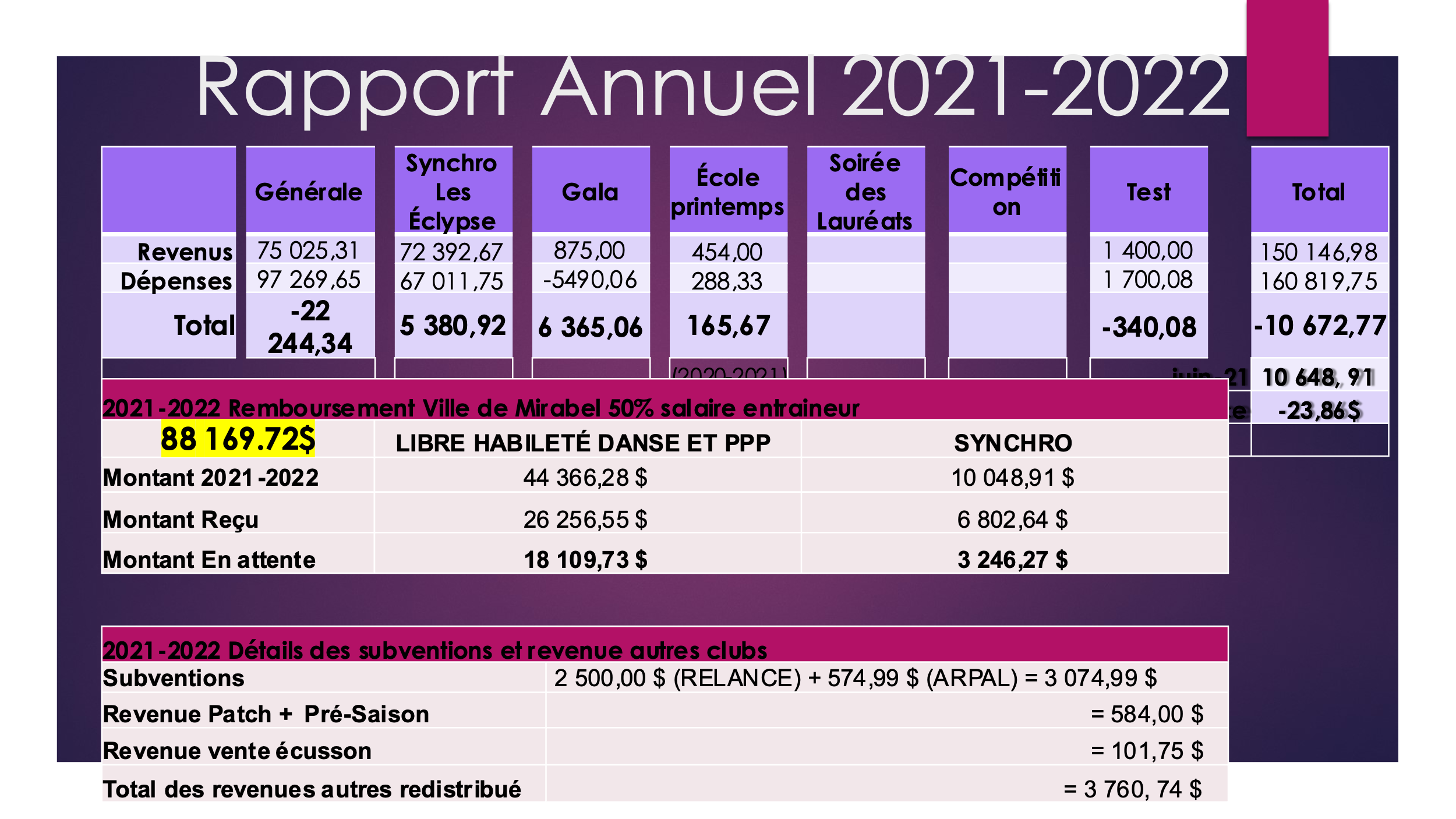 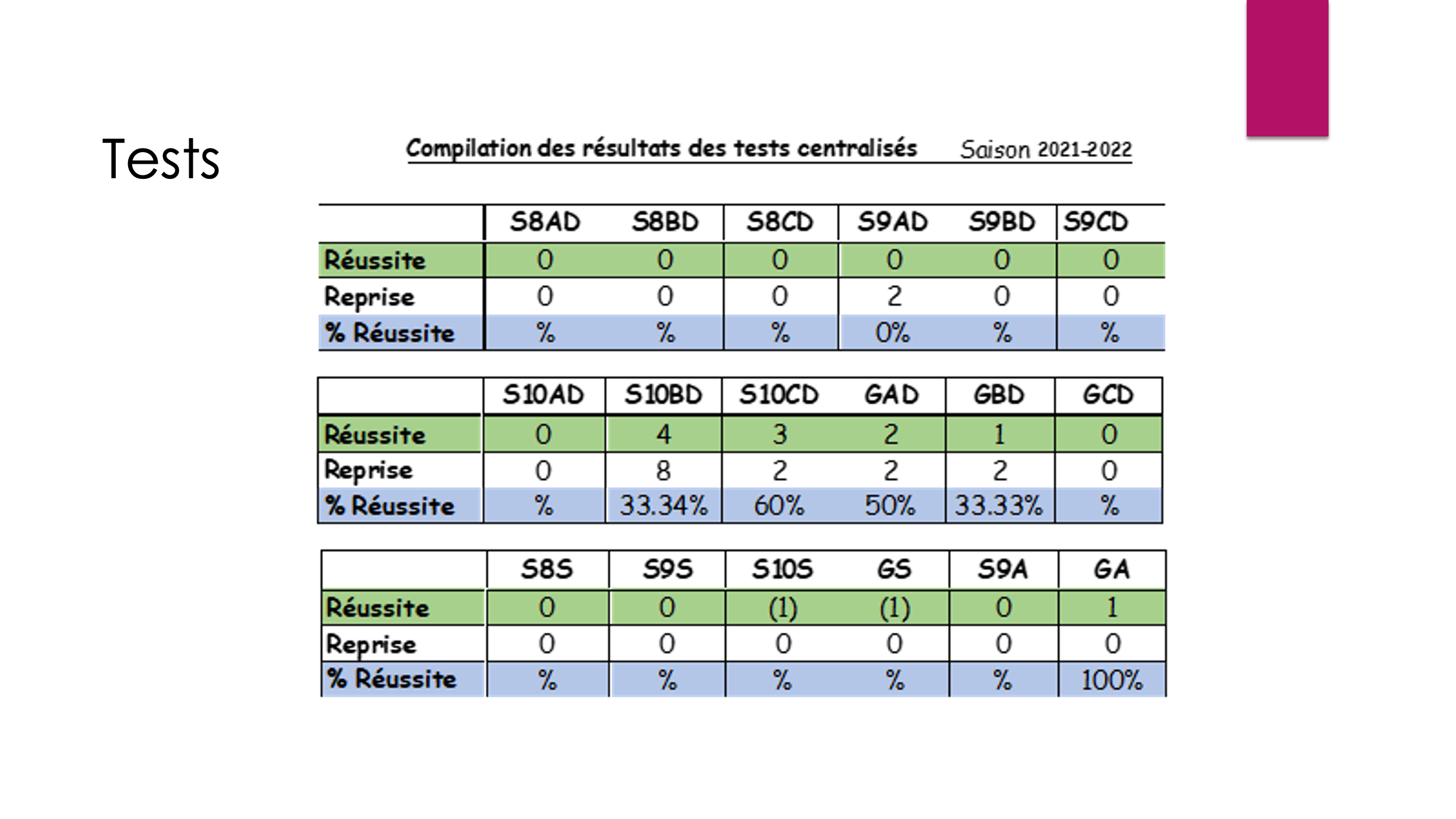 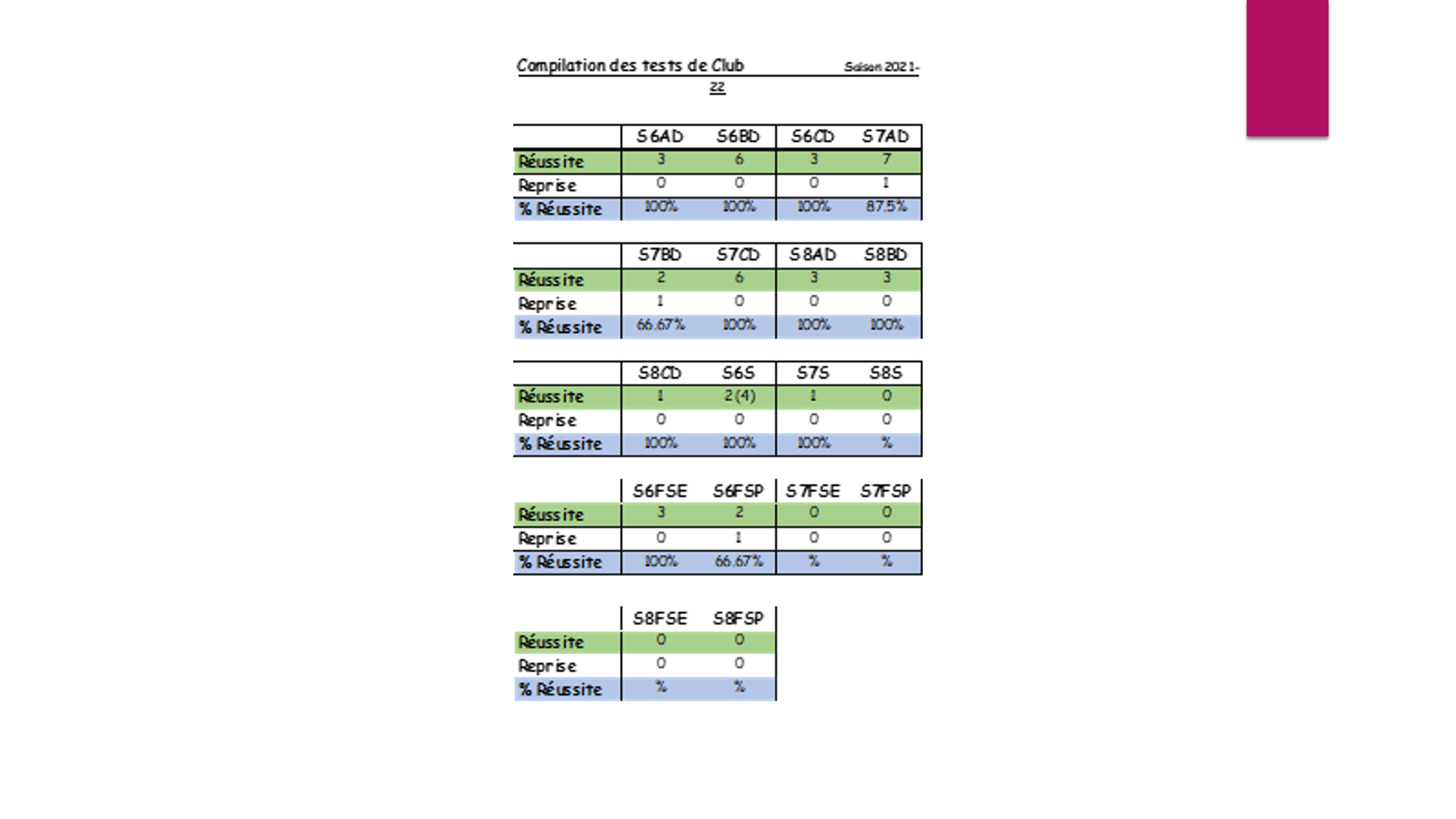 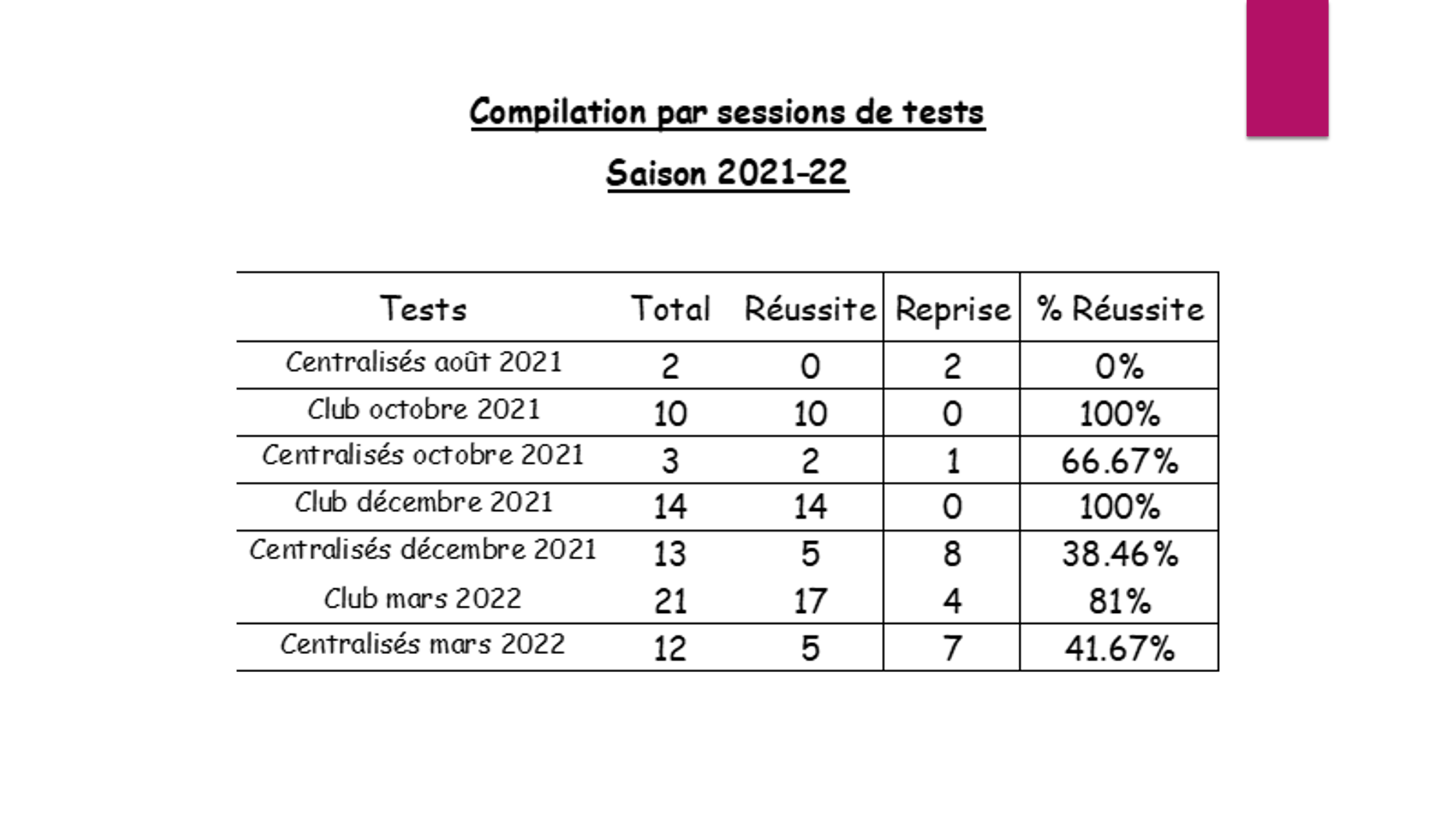 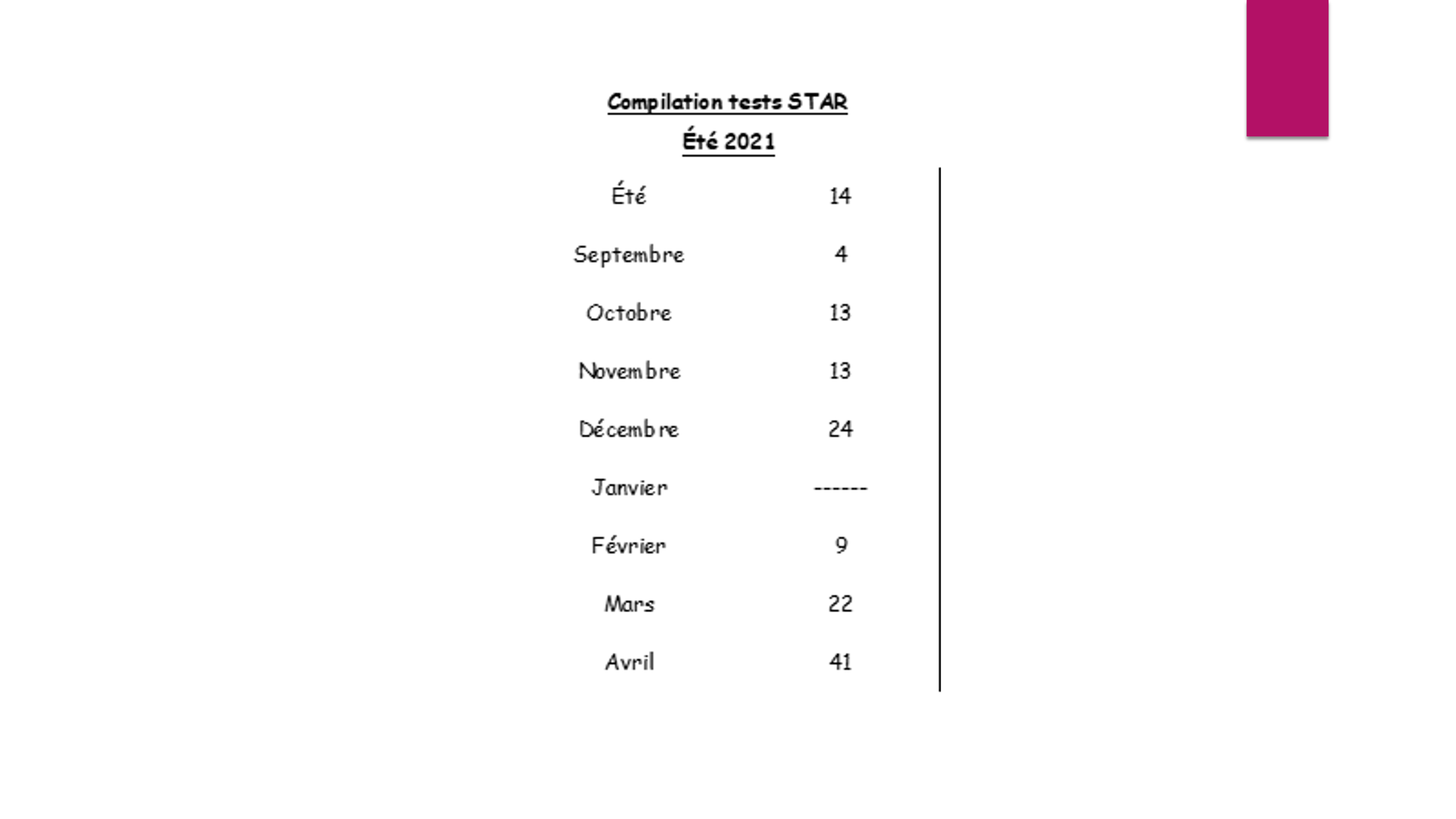 